中国教育干部网络学院手机APP操作手册（通用版）2019年10月注：本手册中图片仅供参考，因实际网络培训项目要求不同，实际参训项目可能只涉及其中部分内容，请学员以实际登录页面显示及参训网络培训项目教学要求为准。一、安装下载登录中国教育干部网络学院首页（www.enaea.edu.cn），用微信扫描首页上的“网院APP下载”二维码（图1-1），根据页面提示，用手机浏览器打开页面，下载安装包，安装“学习公社”APP。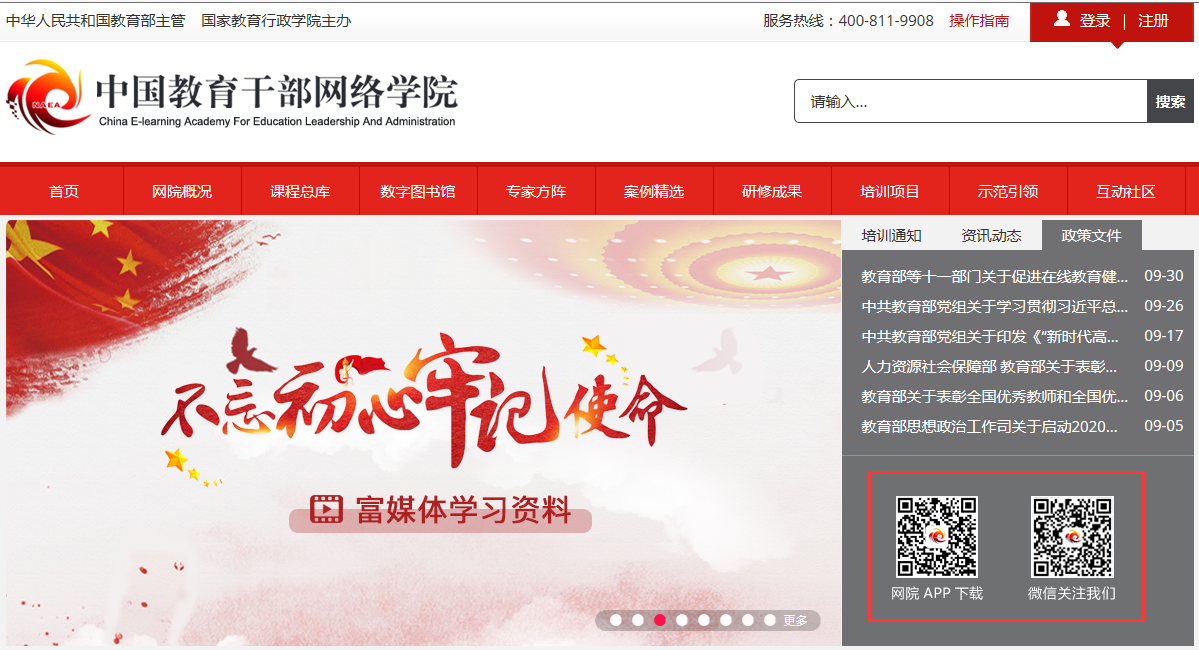 图1-1  中国教育干部网络学院首页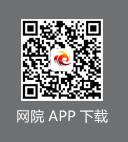 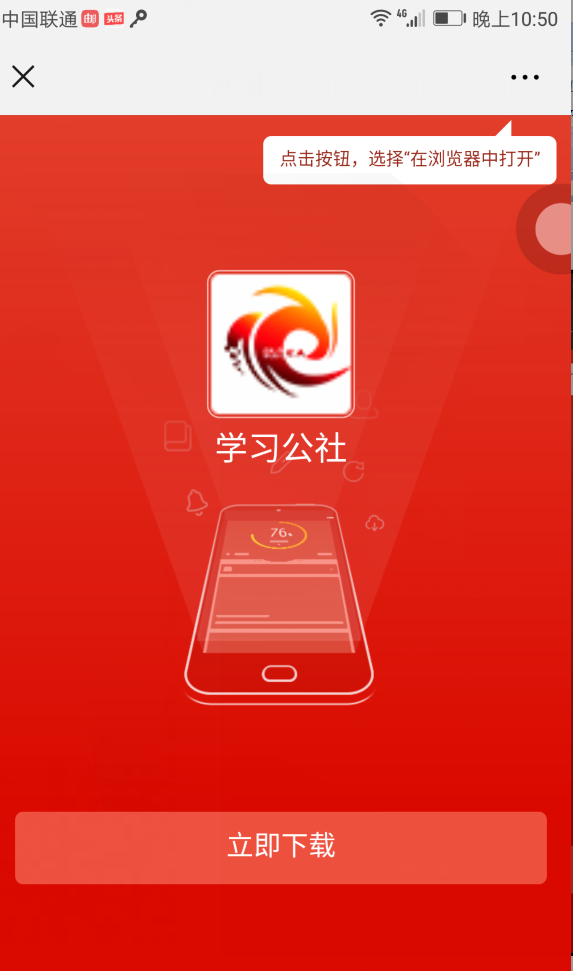 注：请在www.enaea.edu.cn首页扫描二维码，下载最新的手机APP进行学习。图1-2  安装指南二、选择平台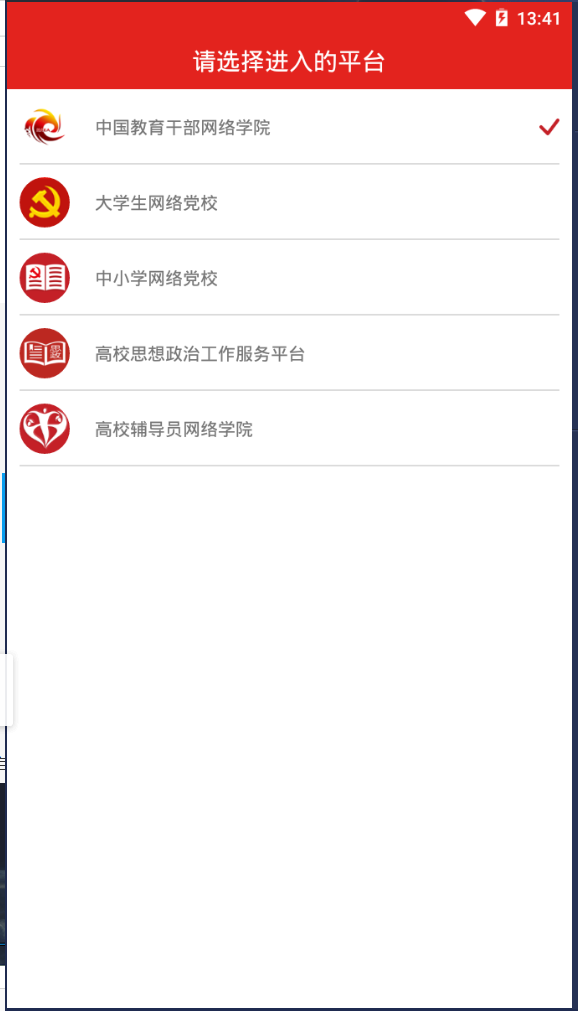 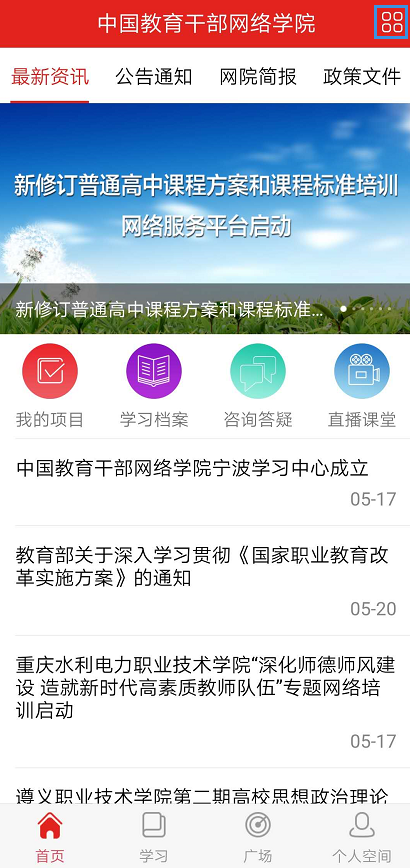 三、APP首页在学习公社APP首页（图3）中可浏览中国教育干部网络学院发布的相关新闻及各种文件。通过相应端口，跳转至各功能页面，完成网络学习任务，设置个人信息，与其他学员好友沟通交流等。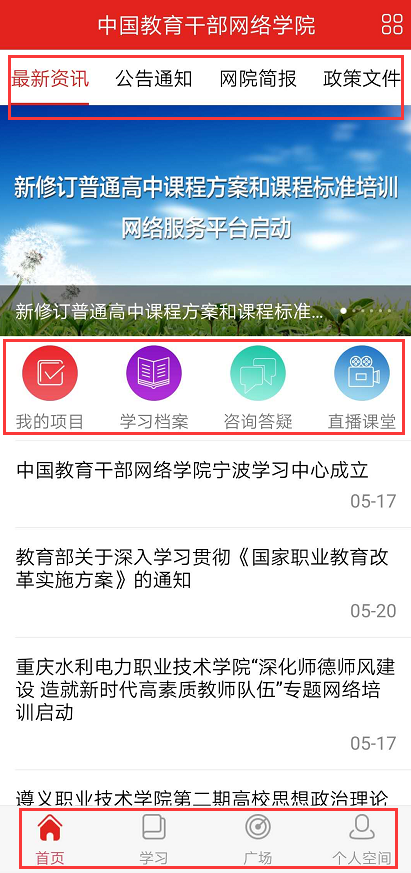 四、注册登录点击首页右下角的“个人空间”，进入个人空间页面。点击页面上方的“请登录”，如已注册，可直接输入注册时手机号码和密码完成登录。如尚未注册，则点击页面右上角的“注册”，进入注册页面，完成注册。如学员忘记密码，可用注册时的手机号，点击“忘记密码”可按照提示操作进行重置。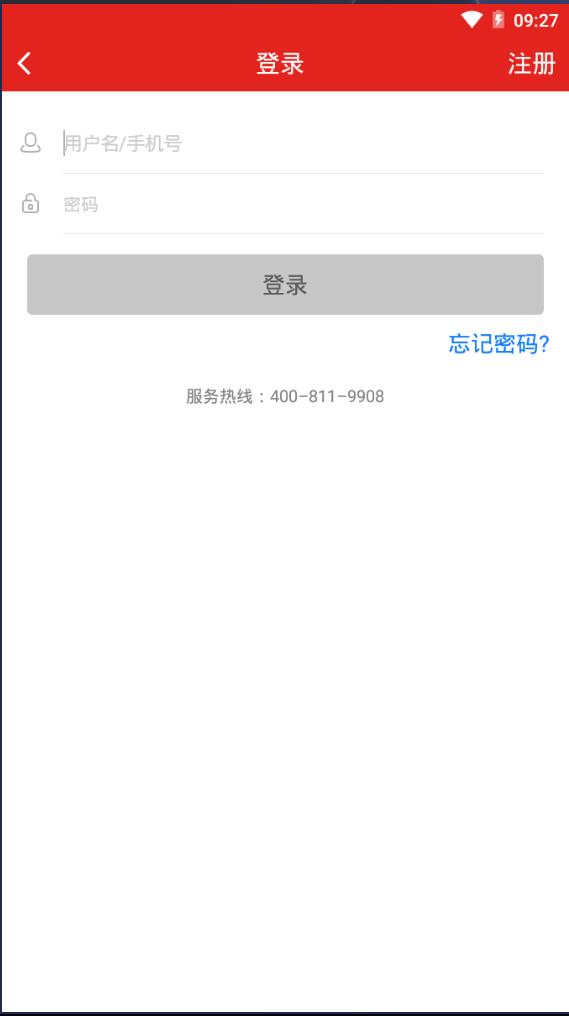 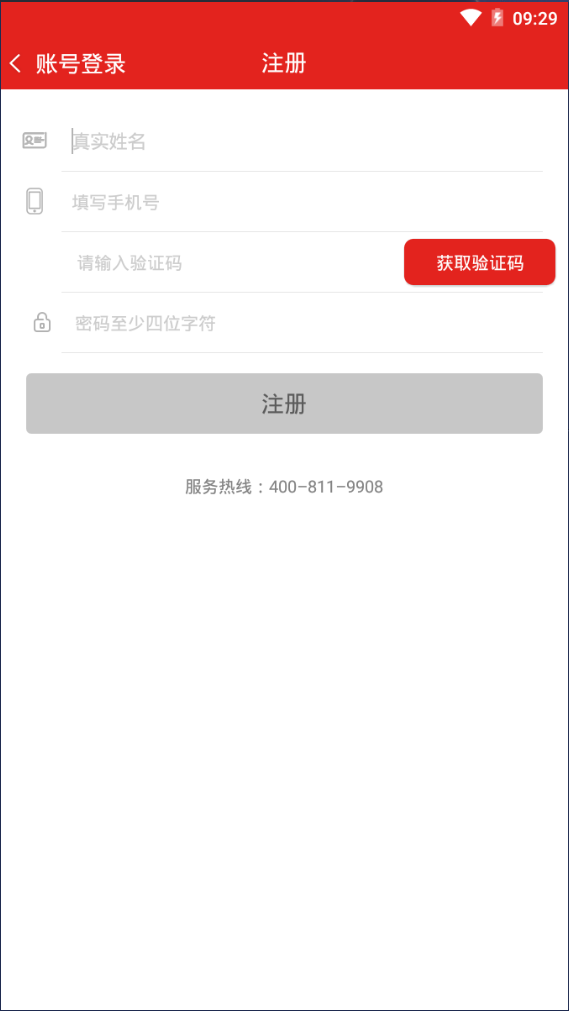 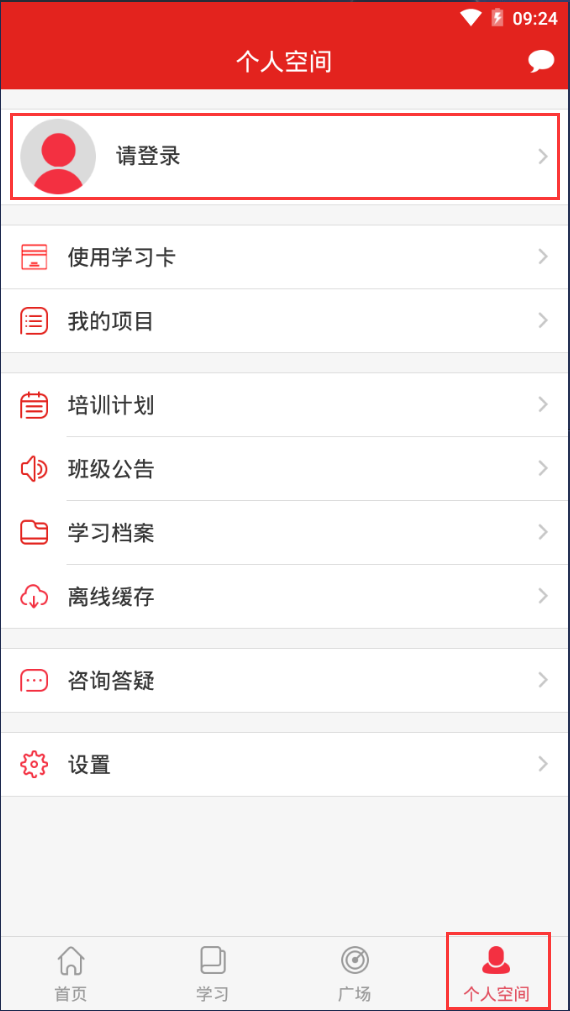 五、使用学习卡（如在PC端已使用学习卡，则跳过此步骤）学员在使用学习卡后方可进入相应的项目和班级进行学习。进入个人空间页面，点击使用学习卡，进入学习卡使用页面，输入下发的学习卡卡号，点击“确认使用学习卡”即可。如学员在PC端已经使用学习卡，则手机端无需再次使用。使用学习卡后，学员所参加的培训项目可在“个人空间-我的项目”中查看选择。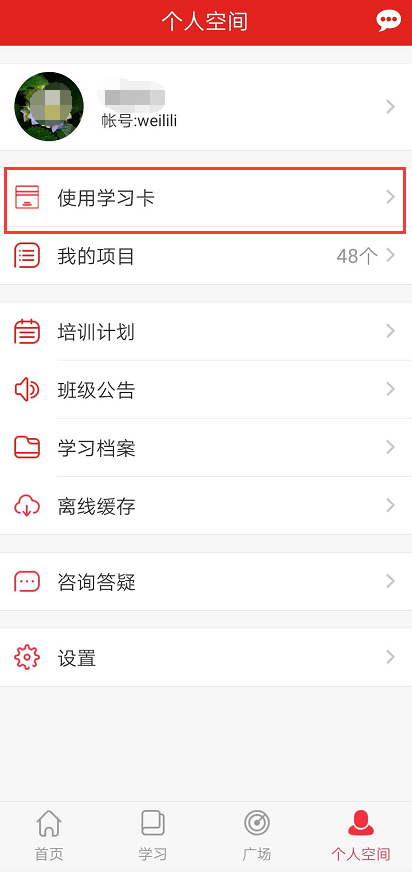 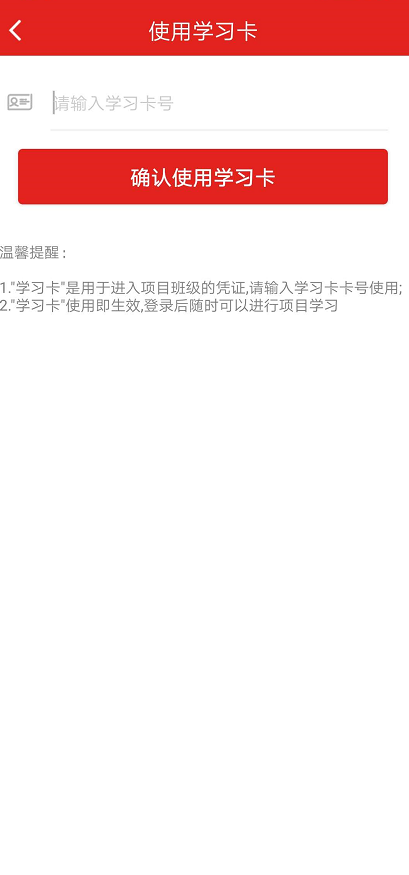 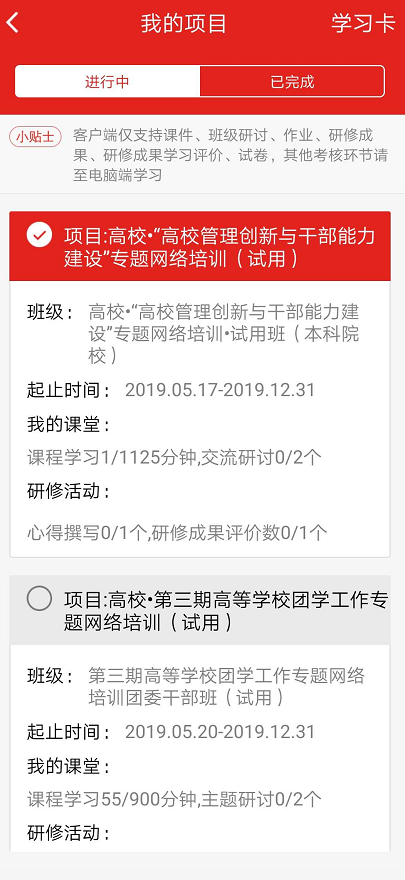 六、进入参训项目首次登陆的学员需选择参训项目。学员使用学习卡后，可以在“个人空间-我的项目”中选择。也可在点击“学习”，进入学习页面，在此页面选择项目。选择好后，即可看到项目、班级及学习要求（APP仅支持课件、班级研讨、作业、研修成果、研修成果学习评价及试卷，其他考核环节请在PC网页端完成）（重新登陆账号、重新下载APP及更换手机进行登录均需要重新选择项目）。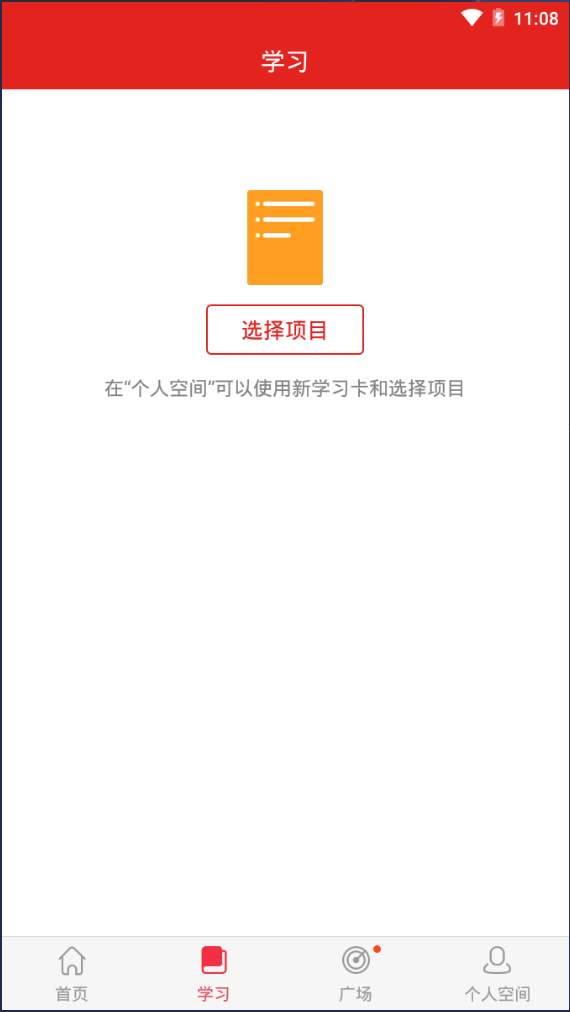 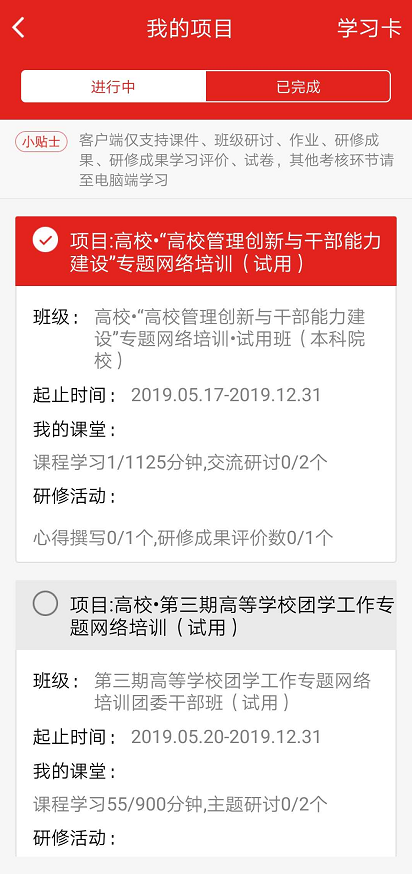 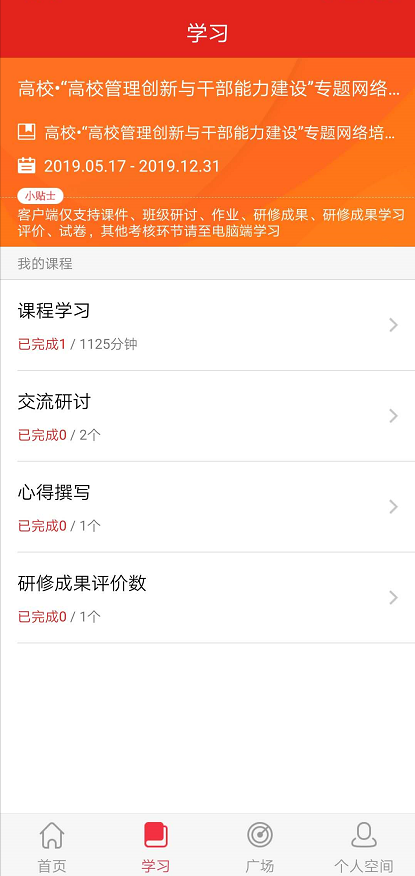 七、课程学习在学习页面中点击“课程学习”，进入课程列表页面。点击课程栏，进入相应的课程页面。点击“目录”，按照课程分集进行观看，课程请横屏观看。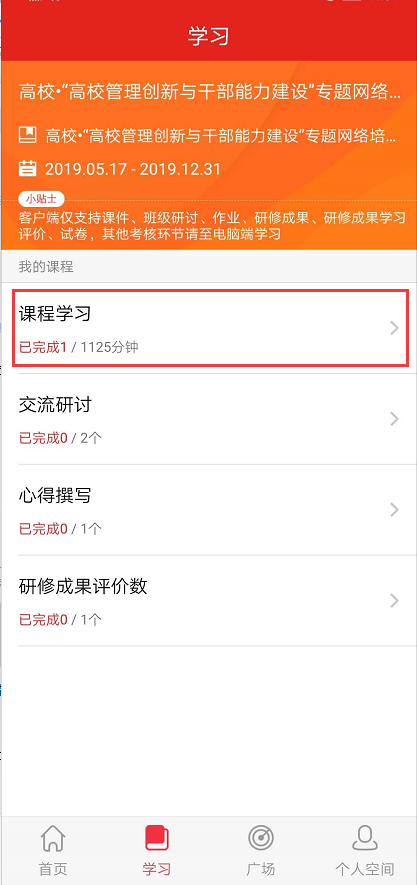 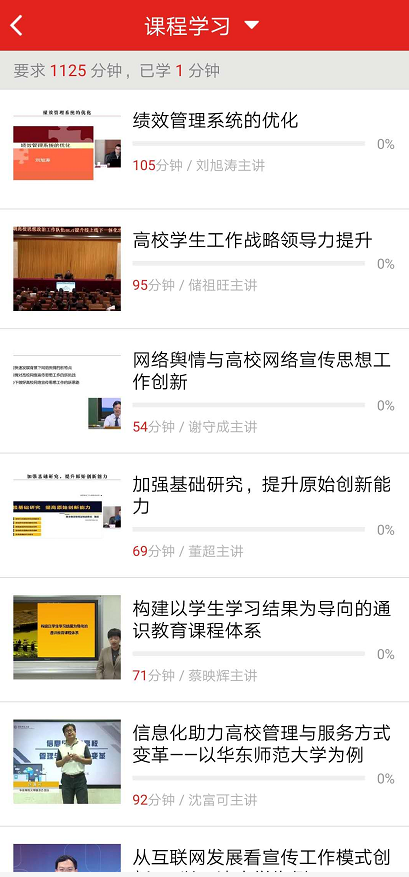 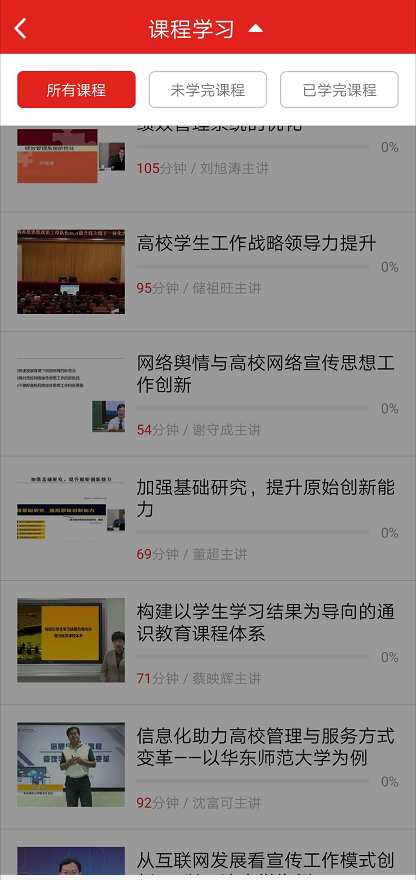 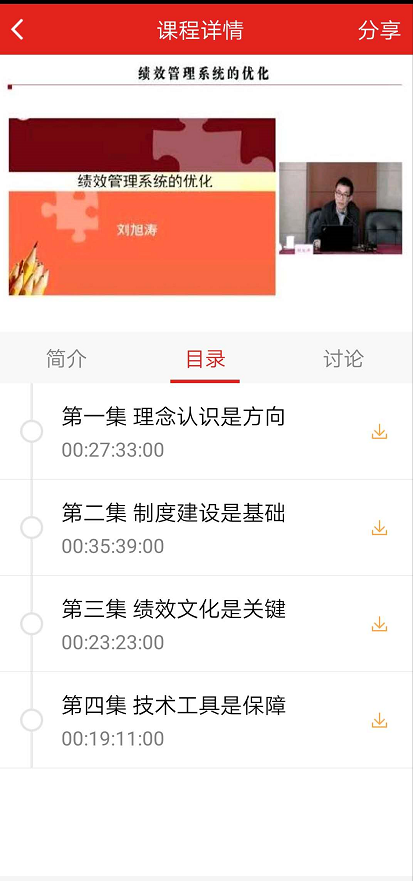 八、交流研讨点击“学习-交流研讨”进入班级研讨页面。页面显示的是班级内发布的主题研讨帖。点击主题研讨帖左下方的回复，可浏览该主题研讨帖下的回帖，还可对该研讨帖进行留言回复。主题帖右下角显示的是该主题研讨帖被浏览的次数。点击页面右上角的图标可发布主题研讨帖。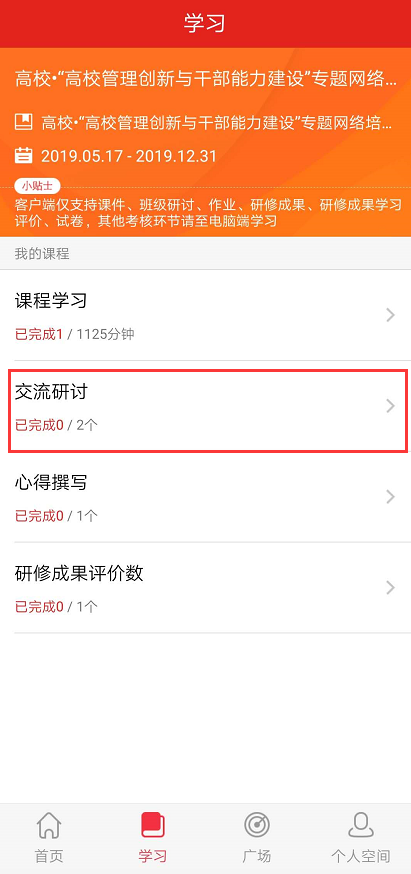 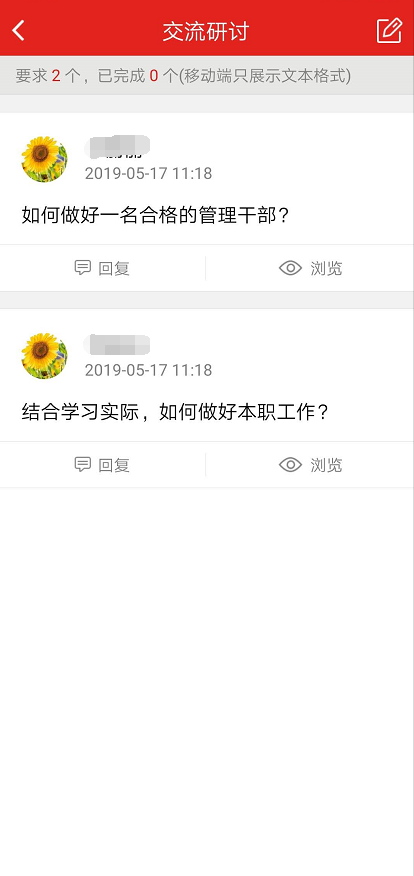 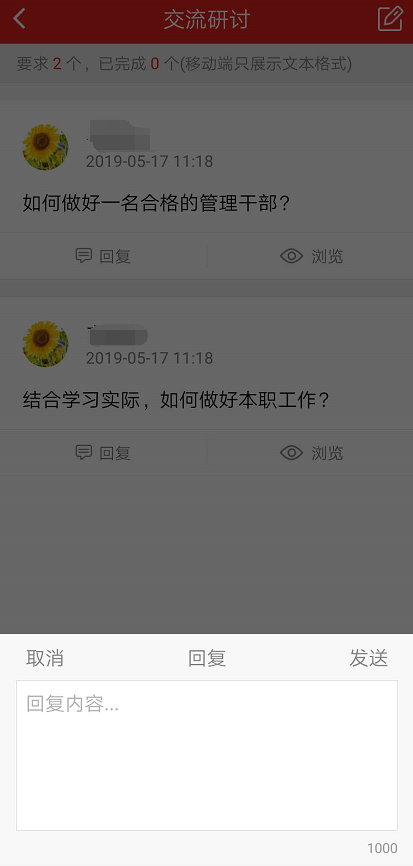 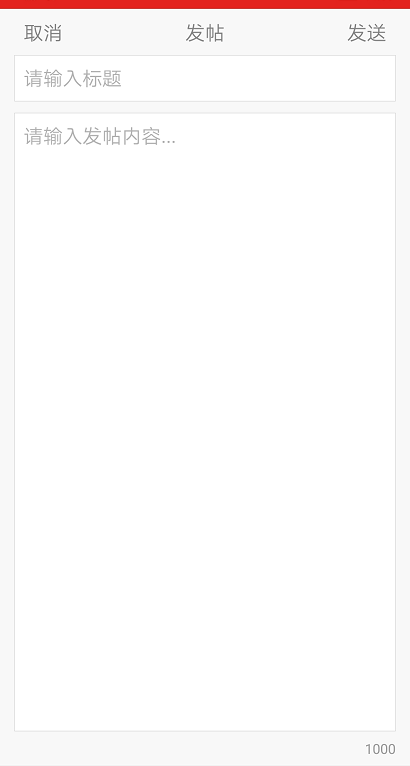 九、心得撰写点击“学习-心得撰写”即可提完成相应考核。点击“心得撰写”后可查看培训项目下要求的所有研修成果。点击“撰写”即可进入撰写提交页面。按页面提示进行操作即可。为保证研修成果快速上传并格式无误，此处建议用附件形式上传自己的研修成果。点击“提交”后将无法修改自己的研修成果。如需继续修改自己的研修成果，可点击保存，暂存自己的研修成果以便后期修改。提交完心得撰写后，如需修改请点击撤回，一定在培训期间提交。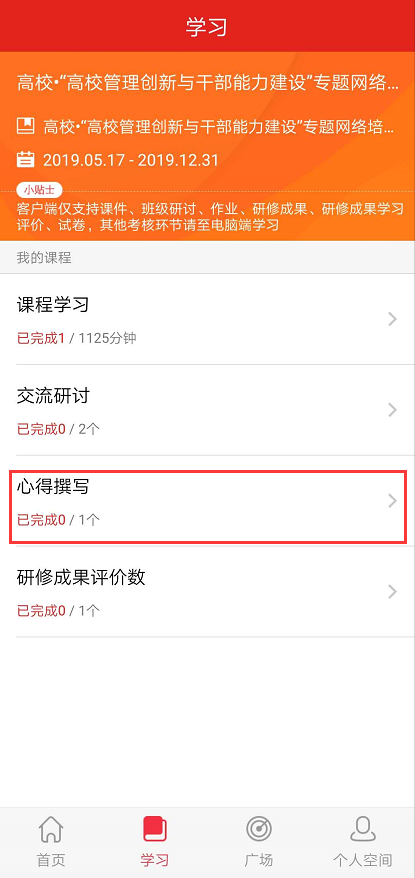 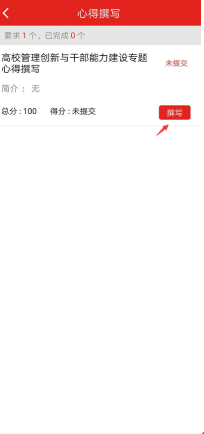 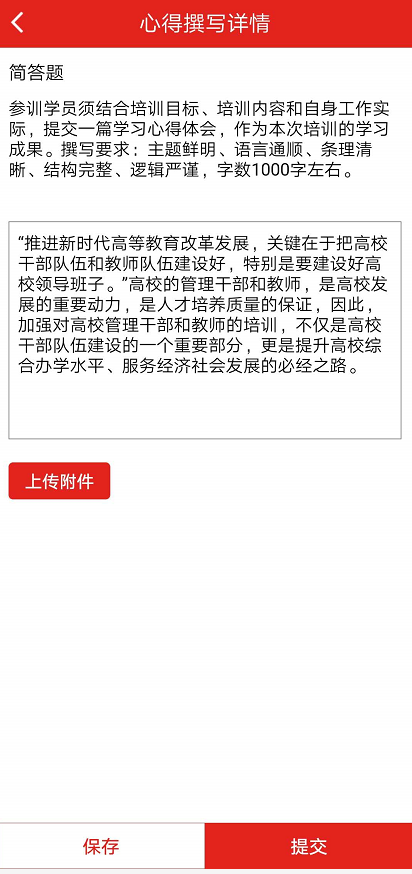 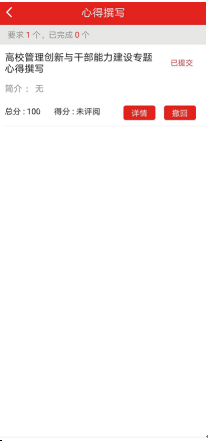 十、研修成果评价数点击“学习-研修成果评价数”即可完成相应的考核。点击想要评价的学员的研修成果，然后输入要评价的内容进行评价即可。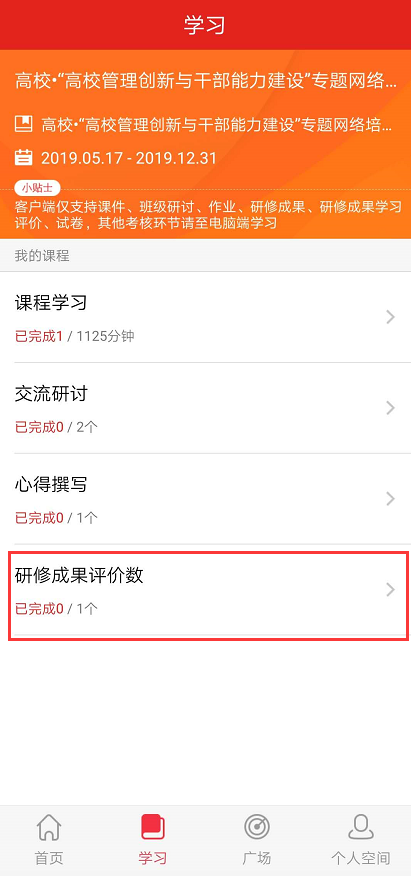 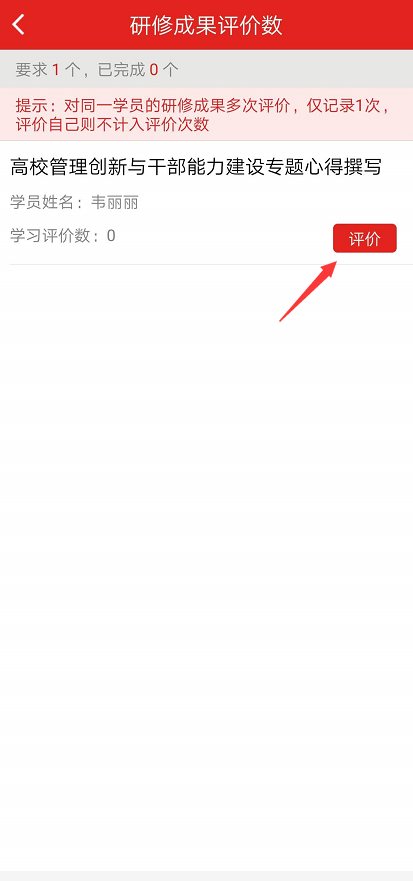 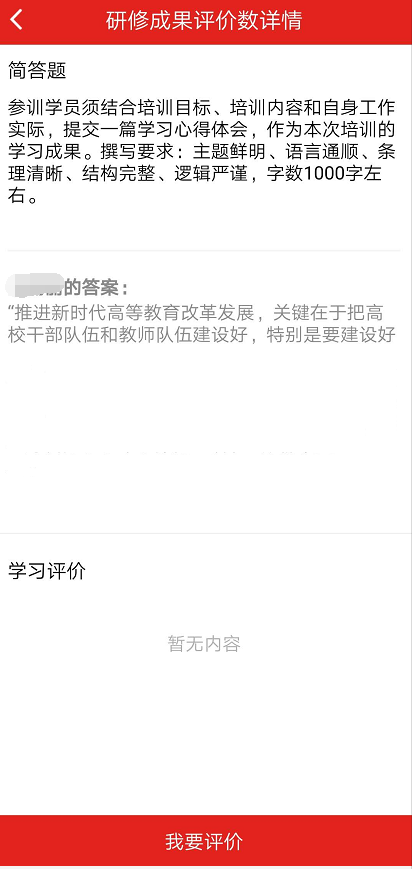 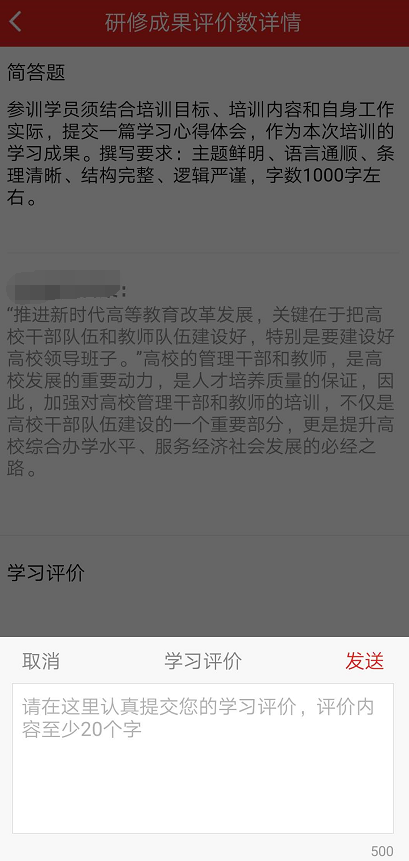 十一、项目文件点击“个人空间-培训计划/班级公告”可浏览项目的相关文件。请随时关注相关文件，了解学习进程及要求。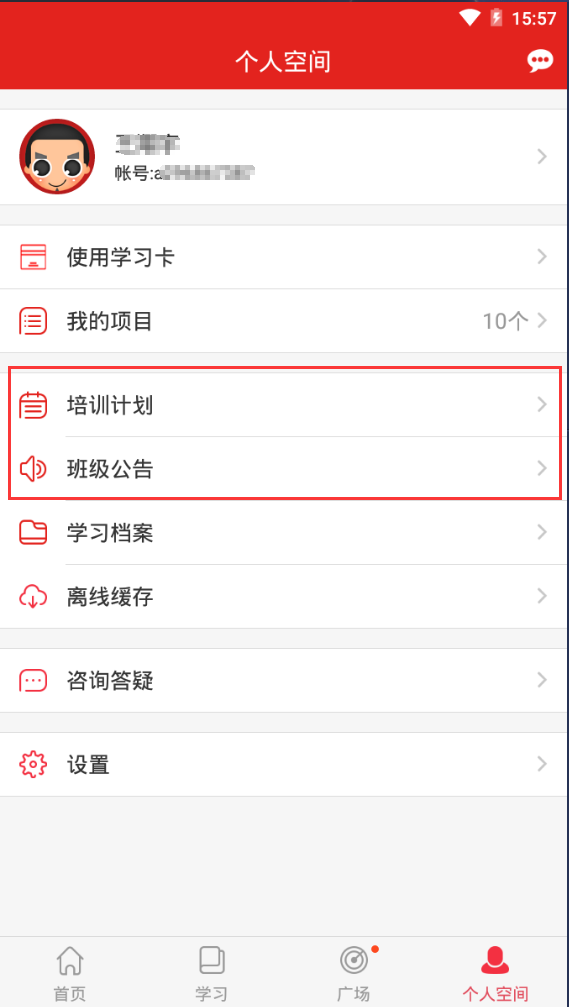 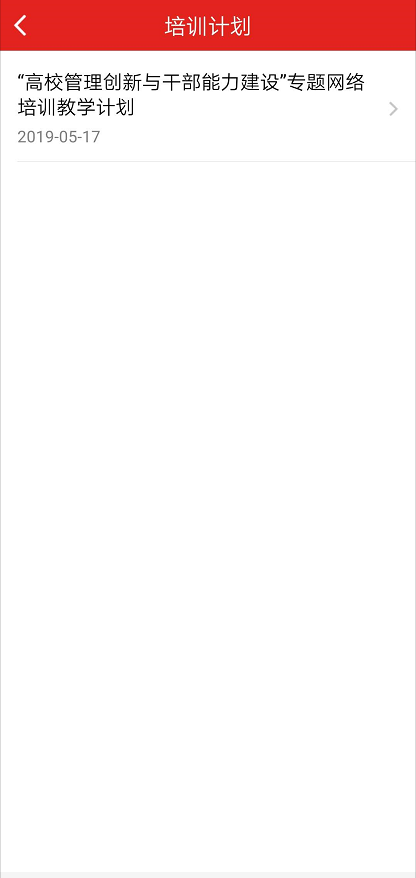 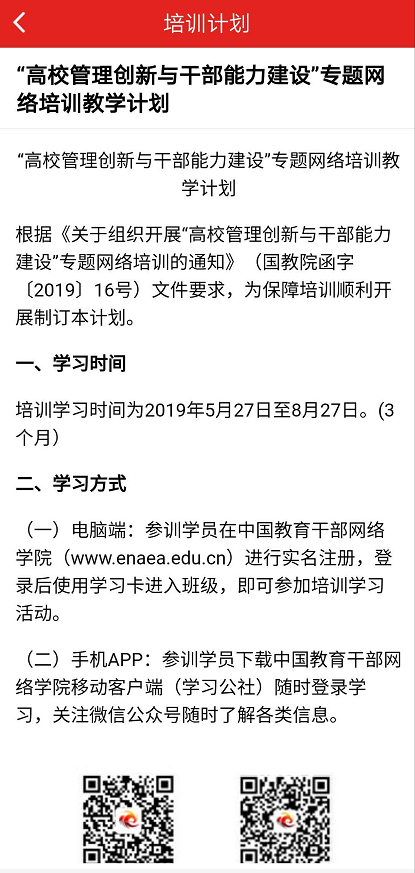 十二、学习档案点击“个人中心-学习档案”可查看自己的学习档案，了解学习进度和具体内容。学习档案数据为次日更新。例如：1月1日学习的数据要在1月2日才能查询到。（学员在首页中上部也可点击“学习档案”按键进行查看。）点击“电子证书”，可以查看电子证书。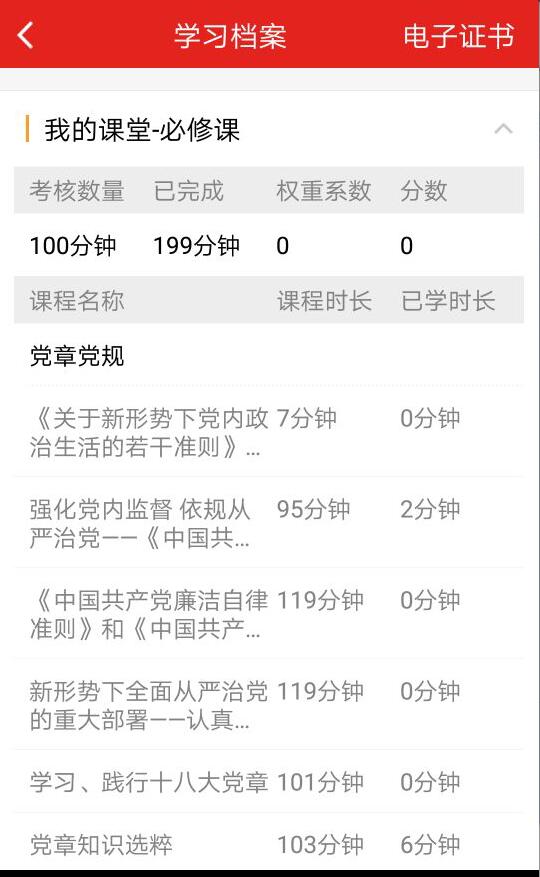 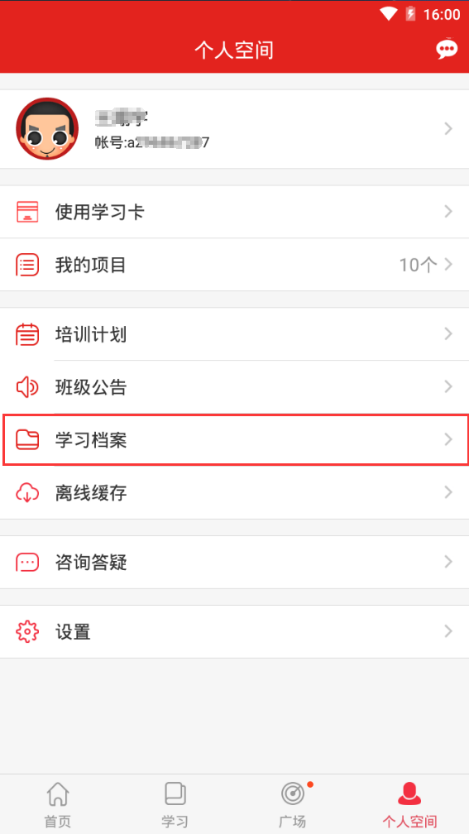 十三、离线缓存离线缓存是为了应对学员在无网络环境下学习的需求开发的功能。学员在有网络的环境下，在课程信息页面点击黄色下载按键，即可将该课程缓存至手机中。在无网络时学员可点击“个人中心-离线缓存”找到此先缓存在手机中的视频进行观看。学员观看完毕后，进入有网络的环境中，再次打开学习公社app，观看的学情会自动上传更新。缓存文件不同于下载文件，无法在其他视频播放器中观看。学员清除手机文件时，可能清理掉缓存课程，请务必注意。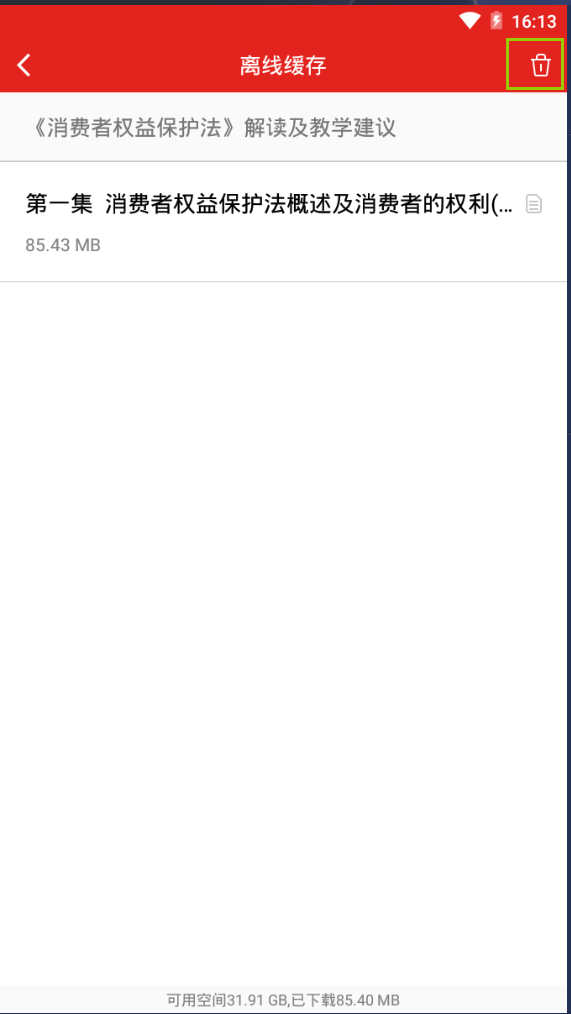 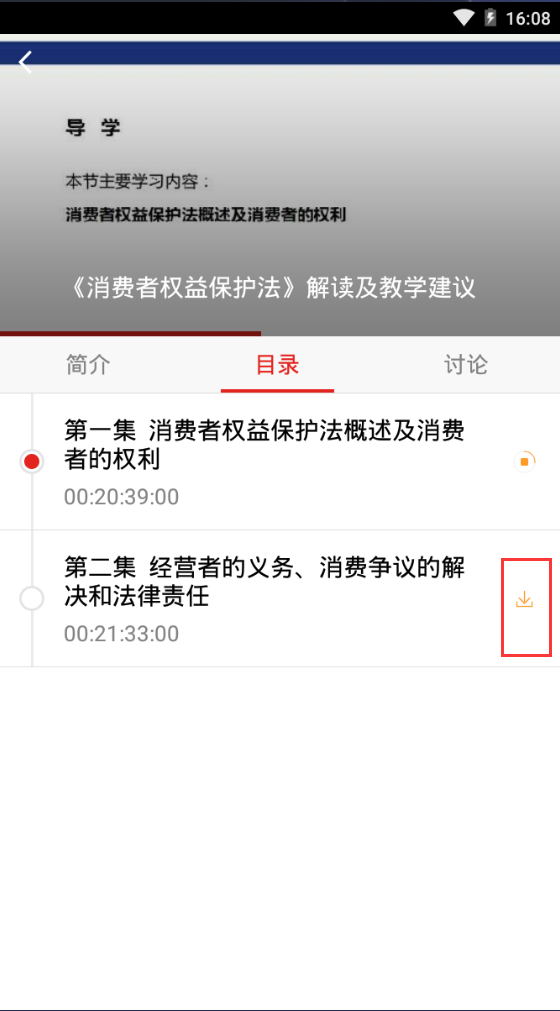 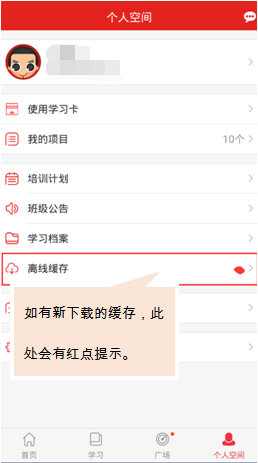 十四、咨询答疑学员在首页的页面中上部和个人中心页面均可找到“咨询答疑”按键。点击后即可向客服人员进行咨询。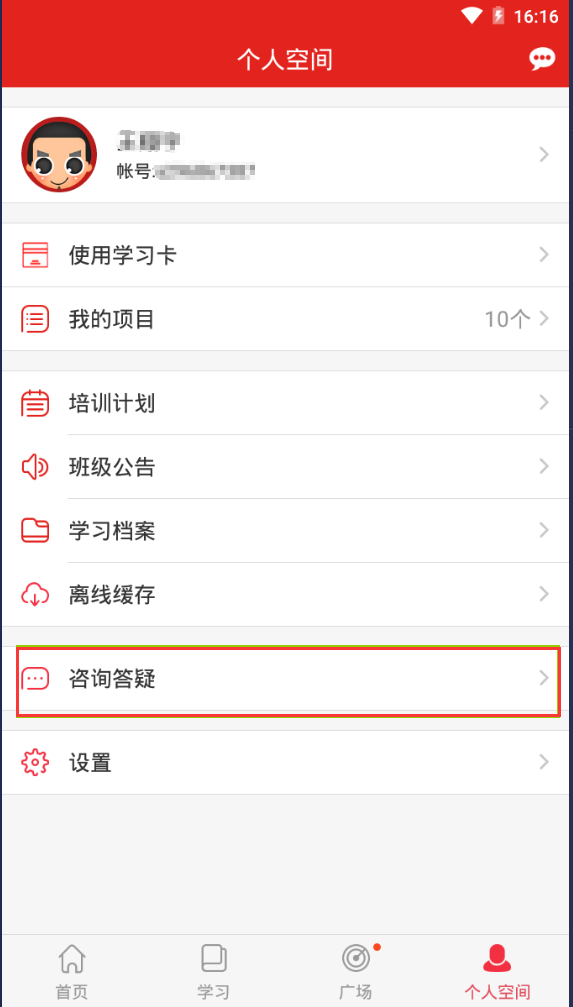 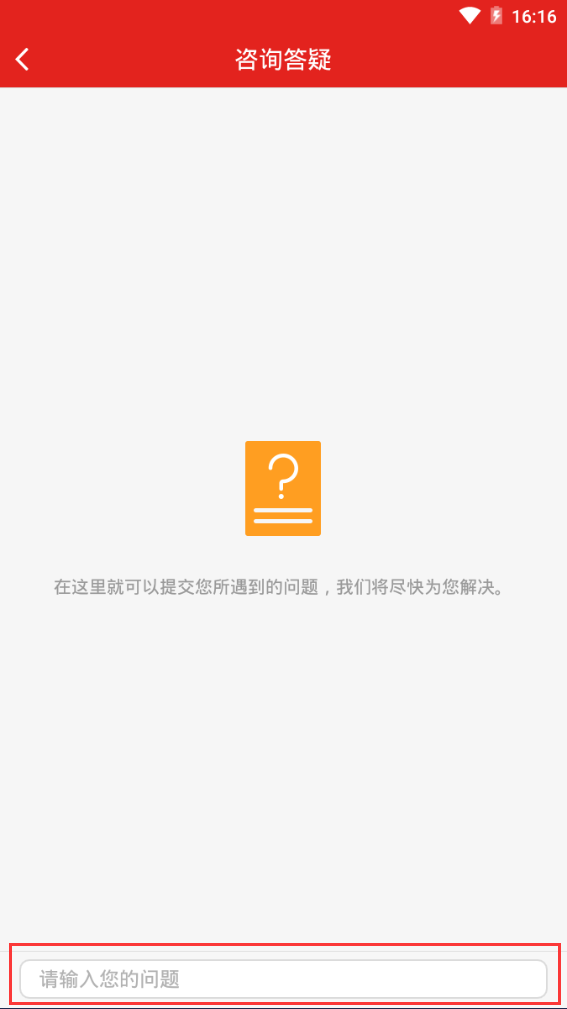 十五、广场广场也叫“研修说说”。是为参加中国教育干部网络学院培训学习的学员提供的公开交流平台。学员可以在此浏览他人发布的学习心得，或发布自己的学习体会。发布内容限制在200字以内。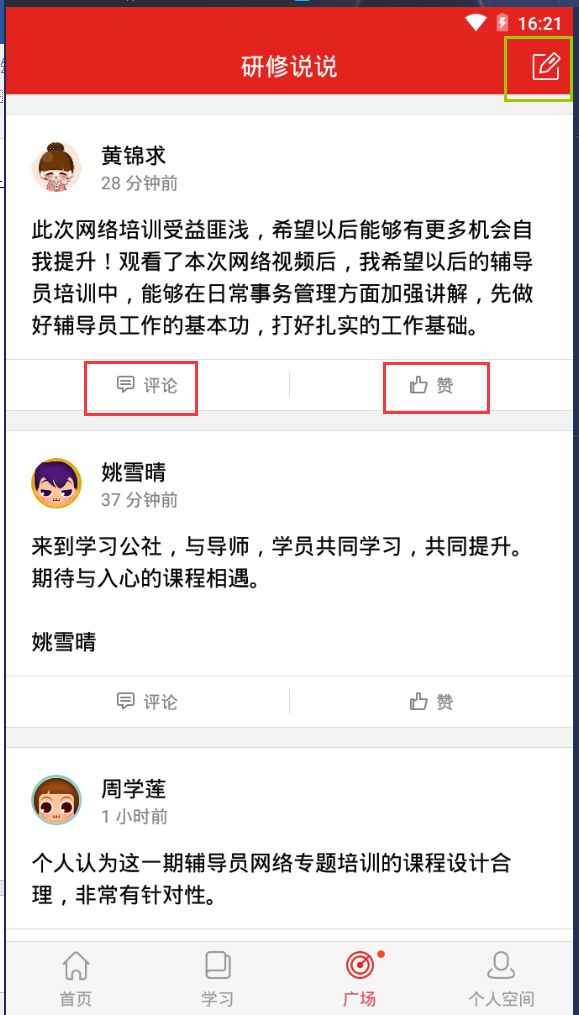 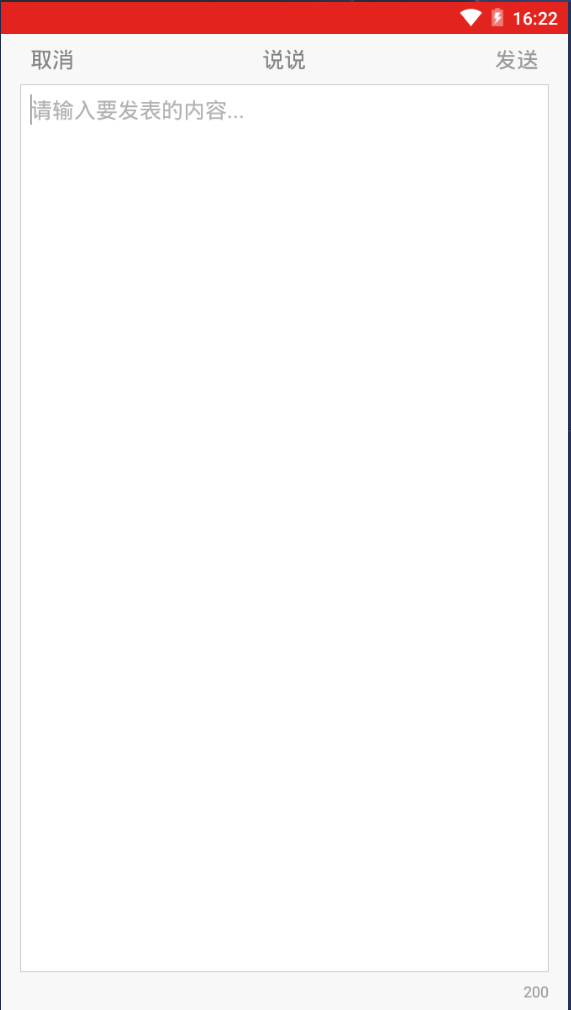 十六、设置点击“个人中心-设置”，可对app设置进行浏览和修改。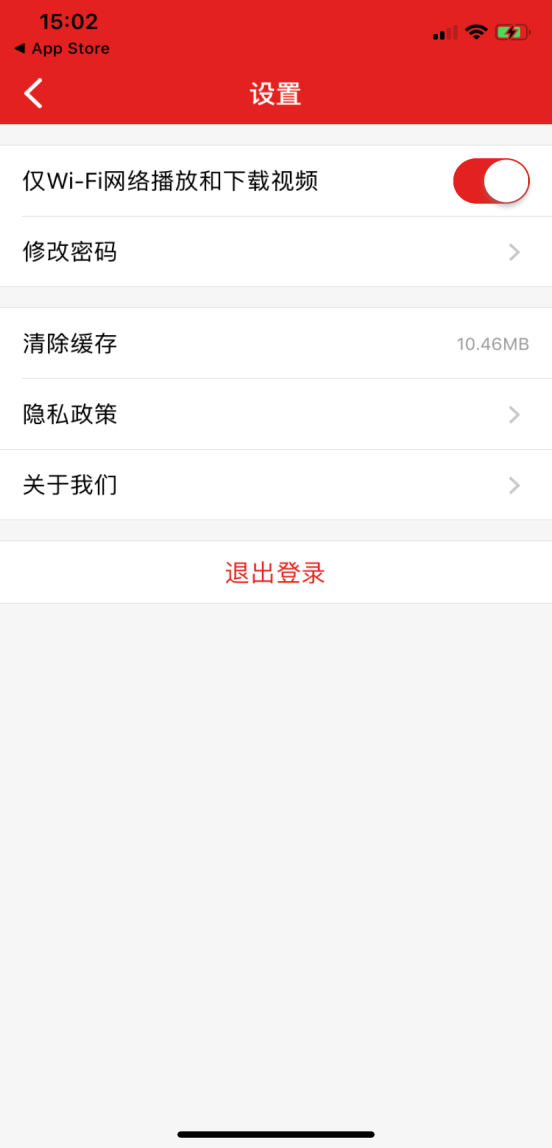 